.VINE RIGHT 3, CROSS ROCK LEFT OVER RIGHT (2X), STEP LEFT TO LEFTWEAVE LEFT TURNING ¼ LEFT, ROCK RIGHT FORWARD, ROCK RIGHT BACKTOE TOUCHES RIGHT, LEFT WITH CLAPS, ROCK BACK RIGHT, STEP FORWARD RIGHT, ½ PIVOT LEFTSTEP RIGHT FORWARD, PIVOT ¼ LEFT, STOMP RIGHT, STOMP LEFT, JAZZBOXSIDE TOE TOUCHES RIGHT AND LEFT WITH CLAPS, TURNING JAZZBOXREPEATRock 'n' Country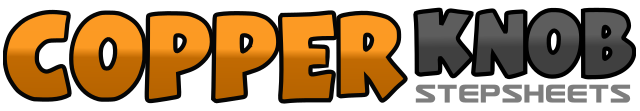 .......Count:40Wall:4Level:Improver.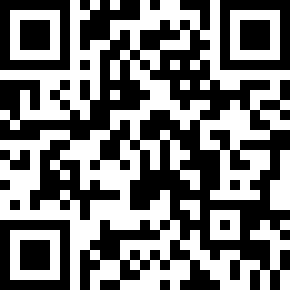 Choreographer:Kelvin Elvidge (USA)Kelvin Elvidge (USA)Kelvin Elvidge (USA)Kelvin Elvidge (USA)Kelvin Elvidge (USA).Music:How Long Gone - Brooks & DunnHow Long Gone - Brooks & DunnHow Long Gone - Brooks & DunnHow Long Gone - Brooks & DunnHow Long Gone - Brooks & Dunn........1-3Step right foot to right side, cross step left foot behind right, step right to right side4-5Cross rock left over right, recover with weight on right6-7Cross rock left over right, recover with weight on right8Step left foot to left side1-2Cross step right over left, step left foot to left side3-4Step right foot behind left, step left to left turning ¼ to left5-6Rock forward on right foot, recover with weight on left7-8Rock back on right, recover with weight on left1-2Touch right toe to right side, hold and clap&3-4Step right together traveling slightly back, touch left toe to left, hold and clap&5-6Step left together traveling slightly back, rock back on right foot (optional kick left when rocking back), step down on left foot7-8Step forward on right foot, pivot ½ to left on ball of left foot1-2Step right foot forward, turn ¼ left on ball of left foot3-4Stomp right foot, stomp left foot5-6Cross step right foot over left, step back on left foot7-8Step right foot to right side, step left foot together1-2Touch right toe to right side, hold and clap&3-4Step right together traveling slightly backward, touch left toe to left side, hold and clap&5-6Step left foot together, cross left foot over right, step back on left foot7-8Step right foot to right turning ¼ to right, step left together